FAKULTAS FARMASI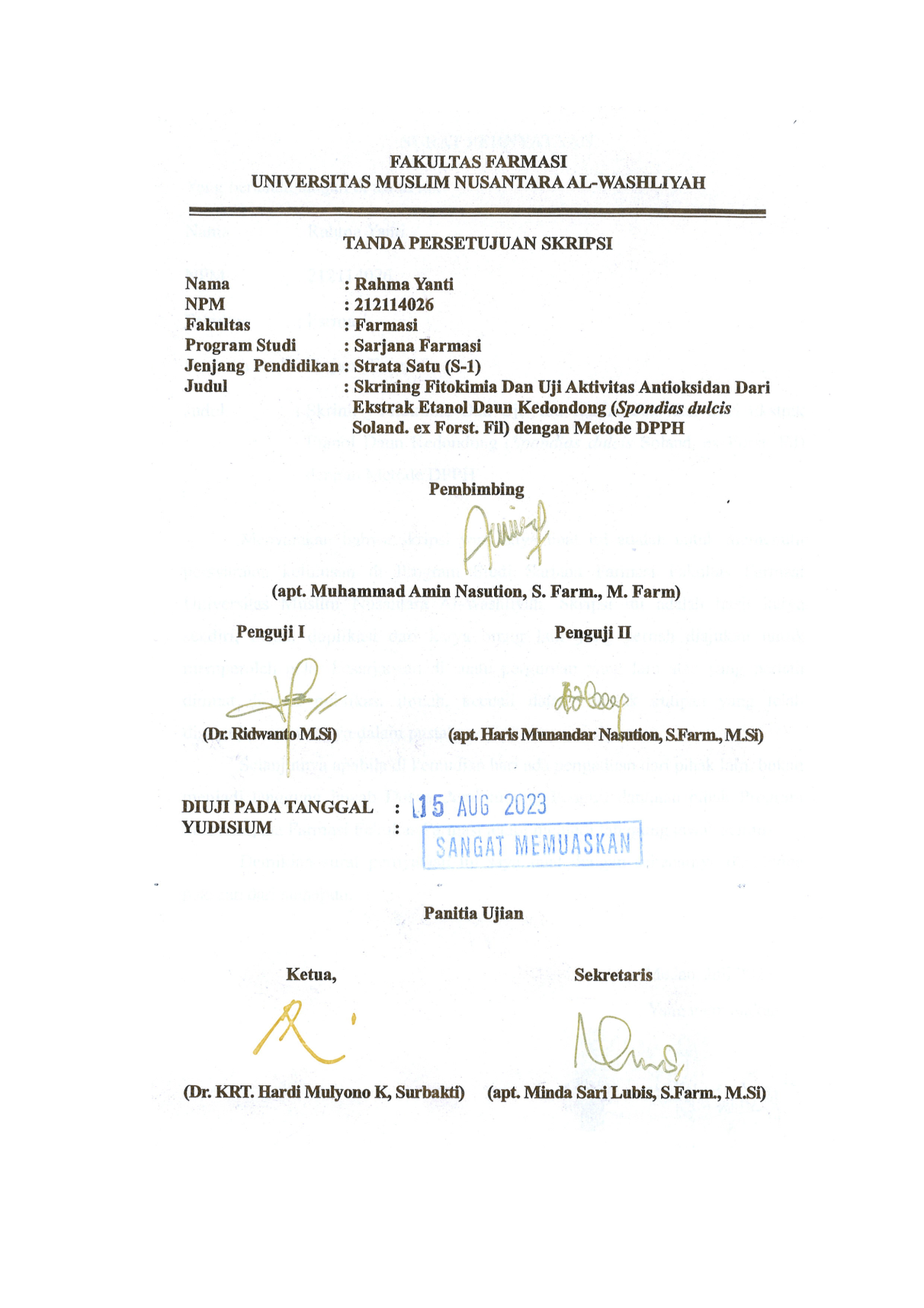 UNIVERSITAS MUSLIM NUSANTARA AL-WASHLIYAHTANDA PERSETUJUAN SKRIPSINama			: Rahma YantiNPM			: 212114026Fakultas		: FarmasiProgram Studi	: Sarjana FarmasiJenjang  Pendidikan	: Strata Satu (S-1)Judul	: Skrining Fitokimia Dan Uji Aktivitas Antioksidan Dar 		  Ekstrak Etanol Daun Kedondong (Spondias dulcis    	  Soland. ex Forst. Fil) dengan Metode DPPHPembimbing(apt. Muhammad Amin Nasution, S. Farm., M. Farm)Penguji I                    			            Penguji II      (Dr. Ridwanto M.Si)  		(apt. Haris Munandar Nasution, S.Farm., M.Si)DIUJI PADA TANGGAL	: YUDISIUM			:Panitia UjianKetua, 				Sekretaris  (Dr. KRT. Hardi Mulyono K, Surbakti) (apt. Minda Sari Lubis, S.Farm., M.Si)